Publicado en Ciudad de México  el 04/12/2019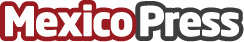 Panorama para los negocios y las reformas fiscales aplicadas para 2020Una buena gestión de la mano de los expertos permitirá que las empresas conozcan y entiendan de la mejor manera los cambios en la Reforma Fiscal 2020 (De la Paz, Costemalle - DFK).Preparar a las empresas para los cambios fiscales es el compromiso de un buen aliado estratégicoDatos de contacto:Alejandra PérezDe La Paz Costemalle, mejor gestión más negocio 5519594802Nota de prensa publicada en: https://www.mexicopress.com.mx/panorama-para-los-negocios-y-las-reformas_1 Categorías: Inmobiliaria Finanzas Emprendedores Logística E-Commerce http://www.mexicopress.com.mx